 Сценарий спортивного праздника, посвященного Дню защитника Отечества «Казачьи забавы» для детей старшего дошкольного возрастаМБДОУ «ДС № 481 г. Челябинска» Цель: Формировать чувство патриотизма, воспитывать у детей уважение к своему Отечеству, повышение интереса к здоровому образу жизни и традиционным видам казачьих состязаний среди воспитанников.Задачи: - развитие физических качеств: ловкости, стремления к победе;
- воспитание патриотических чувств, чувства сопереживания и взаимовыручки;
- закрепление знаний о традициях казаков;
- создание радостного настроения у детей и взрослых. Ведущий: -Мы живем  в краю традиций, и обычаев прекрасных,Свободный дух казачества, стараясь возродить,Идем к тому, что было предано забвению напрасно,Чем жили предки, и нам необходимо жить-Здравствуйте мальчики и девочки!  Здравствуйте гости!  Наш праздник называется «Казачьи забавы», он посвящен - 23 февраля, Дню защитника Отечества. Звучит гимн Российской Федерации.
-Казаки славились весёлыми праздниками и играми, задорными песнями. На массовых гуляньях в подвижные игры играли и взрослые и дети, все «от мала до велика», передавая секреты игр от поколения к поколению. Традиционные казачьи игры - это хорошая тренировка тела и духа. Они воспитывали воина.

1 ребёнок: Коль назвался казаком, Честь не посрами:Вольницу казацкую, Свято береги!  2 ребёнок: Сабельки отточенной, Песню не забудь, Всю Россию-матушку, Сердцем приголубь! 3 ребёнок Пусть несется вороной, Буйным ветром вдаль,Саблею булатною, Сокруши печаль! 4 ребёнок: Не пристало казаку, Маяться от бед: Тебе мужество к лицуГордость от побед! 5 ребёнок:Верность истине храни Ведь во все века, В процветании страны —Счастье казака! (Александр Ляйс)
Ведущий:-Давайте познакомимся с командами (приветствие команд- команды проговаривают  название и девиз)-Сейчас каждая команда получит путевой лист, где отмечен порядок эстафет. Будьте внимательны, следуйте по номерам. На каждом этапе за выполнение задания вы получите жетон, который надо опустить в конверт. Вы должны собрать 5 жетонов. -Прошу командиров команд подойти за конвертами.- Командам предлагается разойтись по  эстафетам.
1. Эстафета «скачки на лошадях»
Любили казаки потренироваться в верховой езде. А мальчиков сажали на лошадь уже с 3 лет. Сейчас мы проверим, как  наши маленькие казачата так же быстро скачут на лошадях.

Первый участник на лошадке скачет до фишки и обратно, передаёт лошадку следующему. Побеждает самая быстрая команда.
2. Эстафета «На казаке и рогожа пригожа».

Перед каждой командой на стульчике – реквизит: фуражка и ремень. Первый участник команды подбегает, надевает фуражку, ремень и говорит фразу «на казаке и рогожа пригожа!», раздевается и передаёт эстафету следующему. Выигрывает команда, которая быстрее справится.
3. Эстафета «Не урони честь» 
Хоть казаки и вольный народ, в рядах казачьего войска были звания подобные офицерским званиям в армии. И, конечно, у всех званий были отличительные погоны. Но погоны носить и в армии и в казачьем войске – дело непростое! Сейчас мы узнаем, смогут ли наши мальчишки «не уронить честь»У каждой команды, по два мешочка с песком. По сигналу первый участник с мешочками на плечах следует к модулю и обратно, предаёт следующему «погоны». Выигрывает команда, которая оказалась быстрее.

4. Эстафета «Напои коня» Казаку во всем помощница – казачка. Она и  прибрать курень, приготовить  вкусный  обед покормить  скотину, Огород  посадить ,выполоть ,полить, присмотреть за малыми детьми, Наносить коромыслом  воды в курень, да  много  чего  сделать могут Казачки.  Вот  сейчас  они и покажут нам ,как они ловко управляются  с  коромыслом.Девочки в каждой команде берут палку на плечи, первая бежит до модуля и обратно, передает палку. Выигрывает команда, которая оказалась быстрее.Эстафета -игра « Перевези казак казачку»2 команды мальчиков встают напротив 2х команд девочек. По команде «марш» первые мальчики на лошадях бегут к девочкам, «сажают» казачку сзади на лошадь, бегут так в свою команду, передают лошадь следующему мальчику, а сами парой встают в конец. Чья команда быстрее перевезет девочек.Ведущий:День мужской отметили ,мальчиков поздравили. Всех мужчин сегодня от души мы славили. Будьте же вы сильными, смелыми, здоровыми. И делами разными увлекайтесь новыми.
 Вы, мальчишки, молодцы! Мы гордимся вами! И сегодня поздравляем вас добрыми словами: Спасибо, что вы озорные такие, Веселые, шумные, часто смешные. Желаем такими же и оставаться,Пусть не придётся вам в войнах сражаться.

Совместная музыкальная играВручение конвертов с выполненными заданиями  и награждение командПриложение 1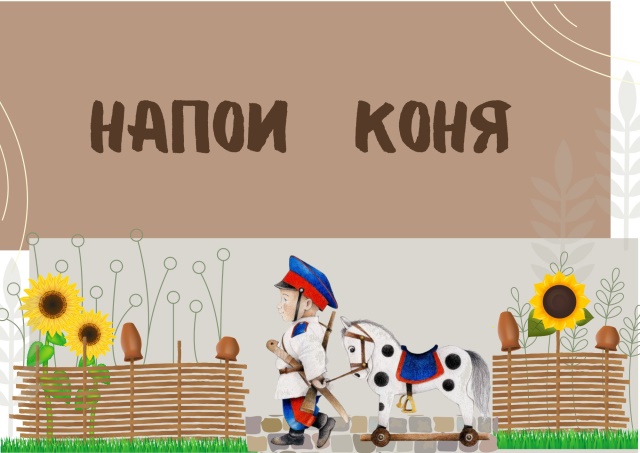 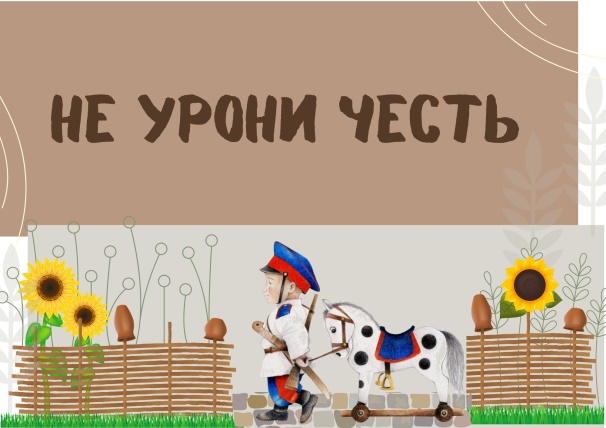 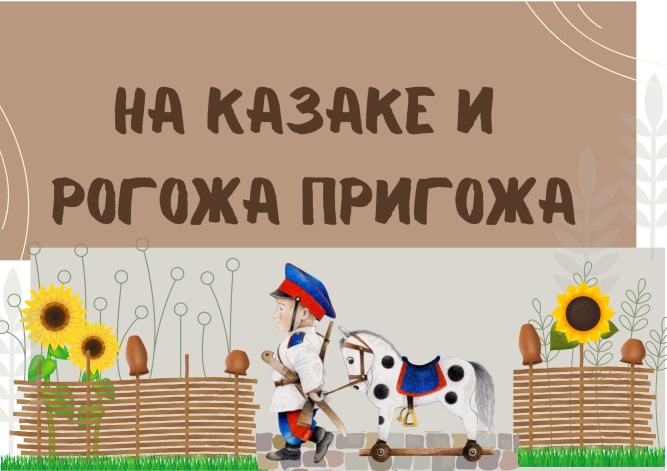 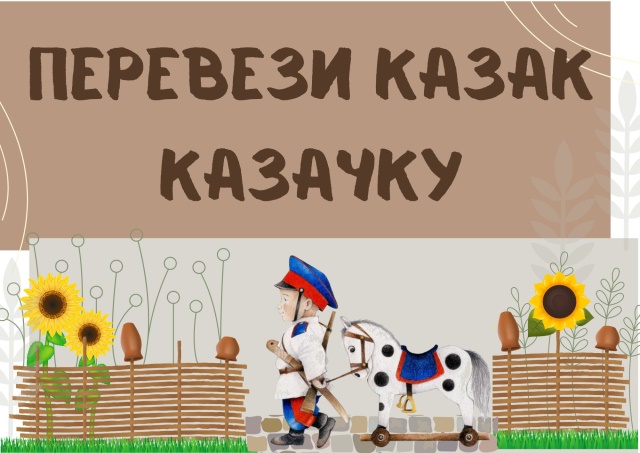 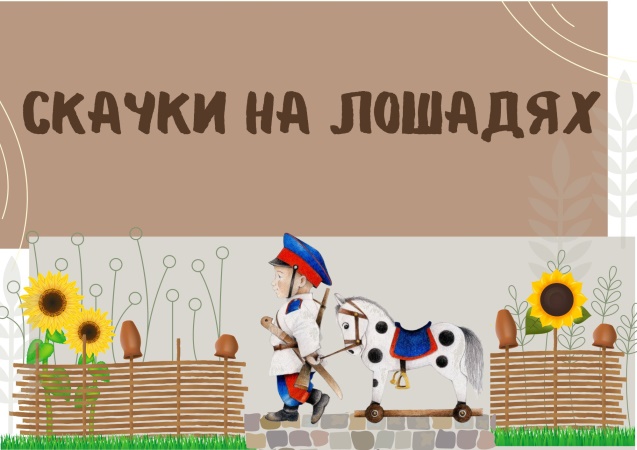 Приложение 2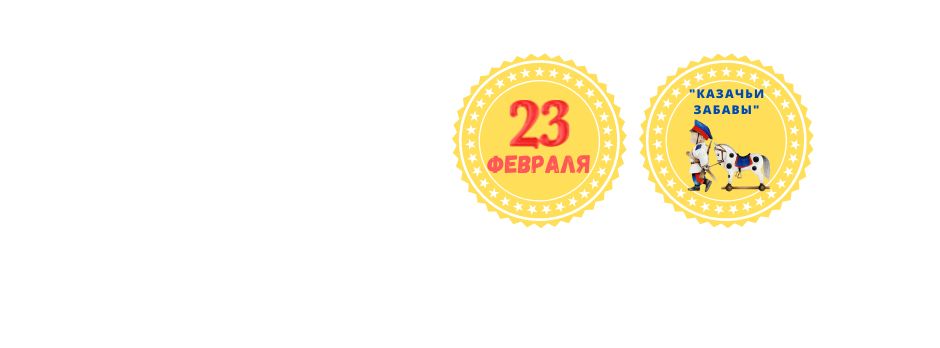 Приложение 3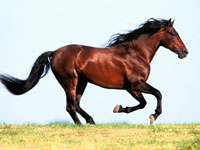 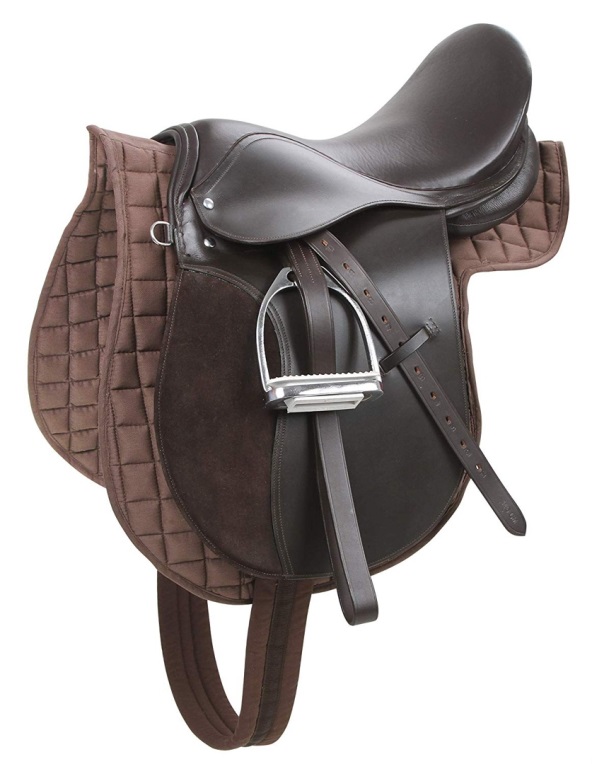 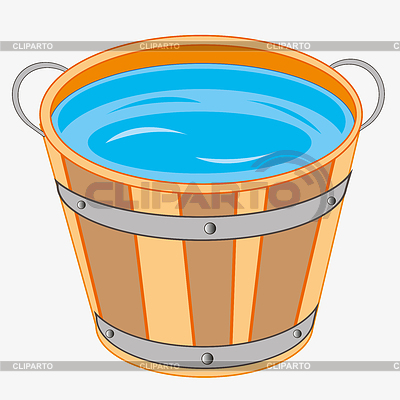 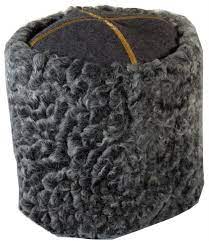 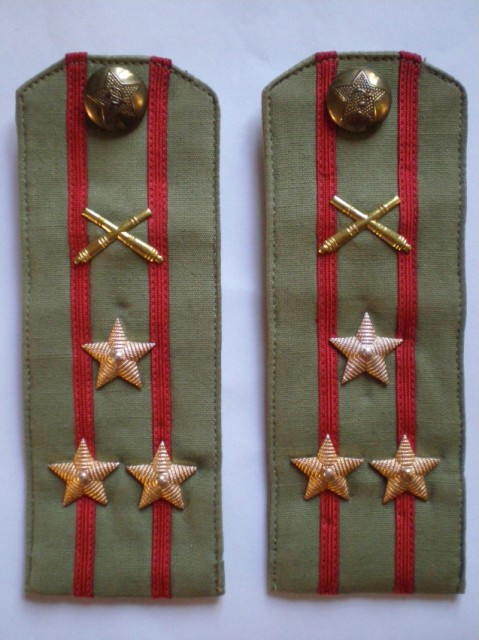 Приложение 4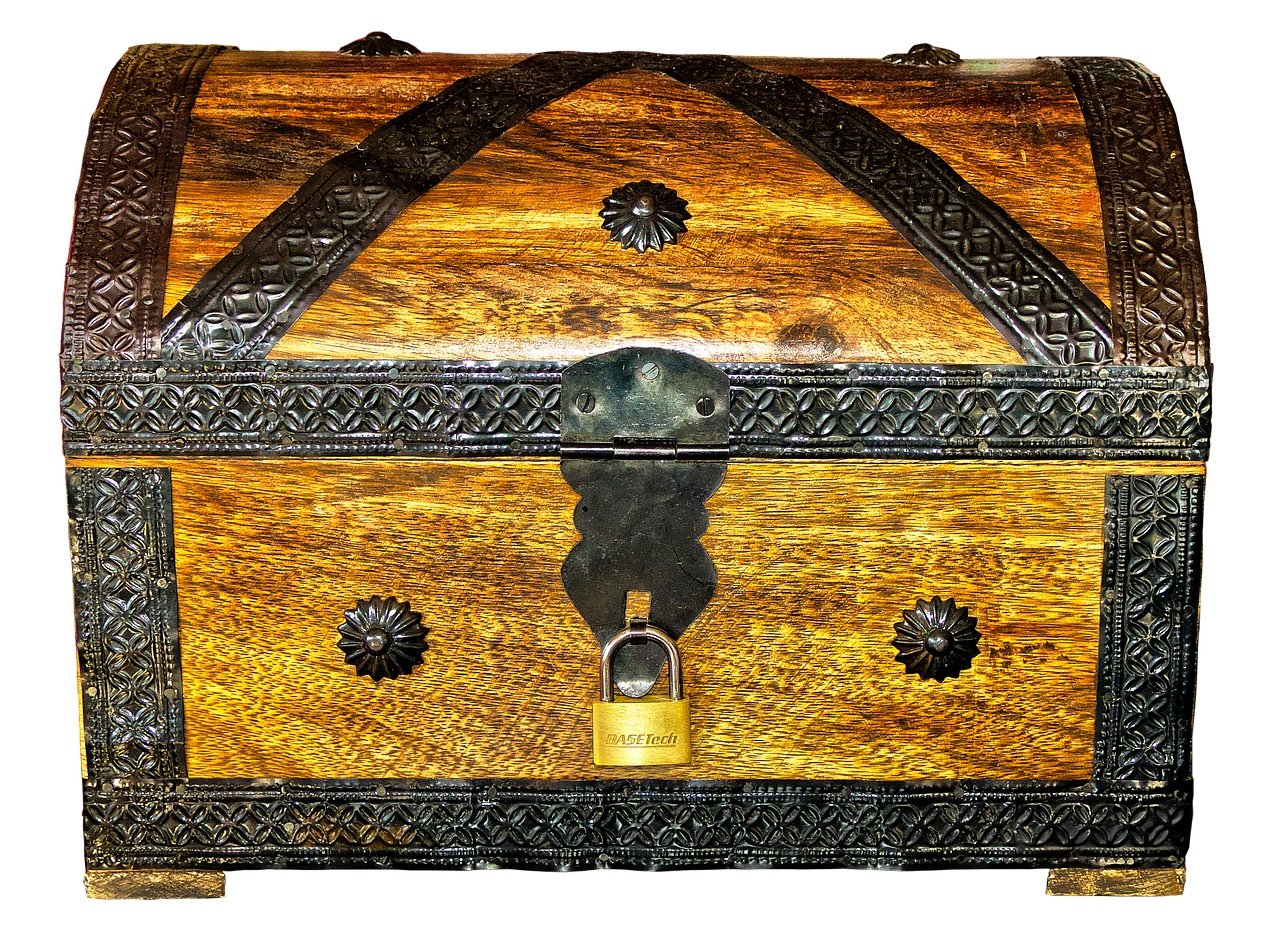 Приложение 5Приложение 6Скачки на лошадяхНа казаке и рогожа пригожаНе урони честьНапои коняПеревези казак казачкуГруппа№ЭтапыЭтапыЭтапыЭтапыЭтапы1234551234451233451223451